8-800-2000-122Единый Общероссийский телефон доверия для детей, подростков и их родителей 8-800-2000-122 заработал 1 сентября 2010 года.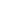 Принципы работы единого федерального номера телефона доверия для детей, подростков и их родителейнабираете номерпроисходит определение региона, из которого звонятзвонок переадресуется в службу вашего регионаесли линия занята, звонок переадресуется во вторую службу этого региона и т.д., пока не ответит психологВ службе телефона доверия работают прошедшие специальную подготовку психологи-консультанты.вместе с абонентом проанализировать ситуациювыявить ее причиныподсказать алгоритмы выхода из сложившегося положениямотивировать человека на то, чтобы он сам постарался решить проблемуОбщение с психологом абсолютно анонимно: называть свое имя, фамилию адрес никто не потребует, cчета за разговор, каким бы длительным он не получился, не последует — звонок с любого мобильного или стационарного телефона бесплатный.Их главная задача — снять остроту психоэмоционального напряжения, переживаний, которые испытывает звонящий в данный момент, и уберечь юного или взрослого собеседника от опрометчивых и опасных поступков.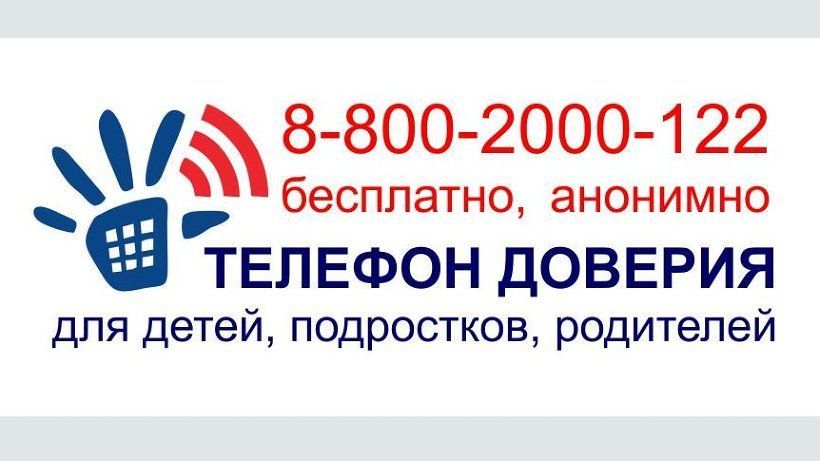 